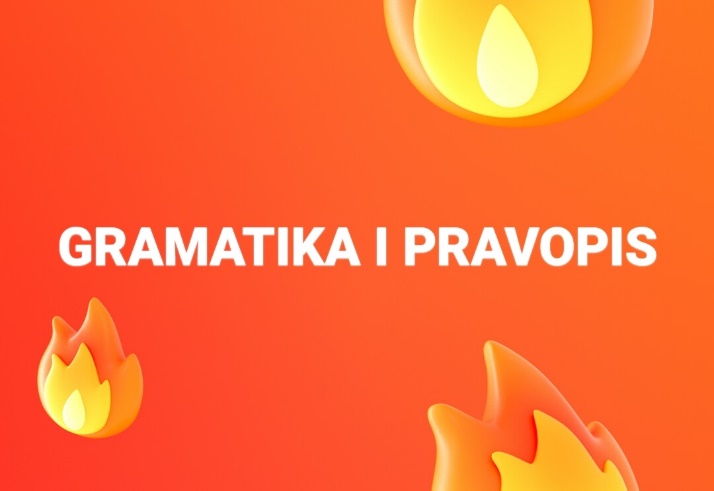 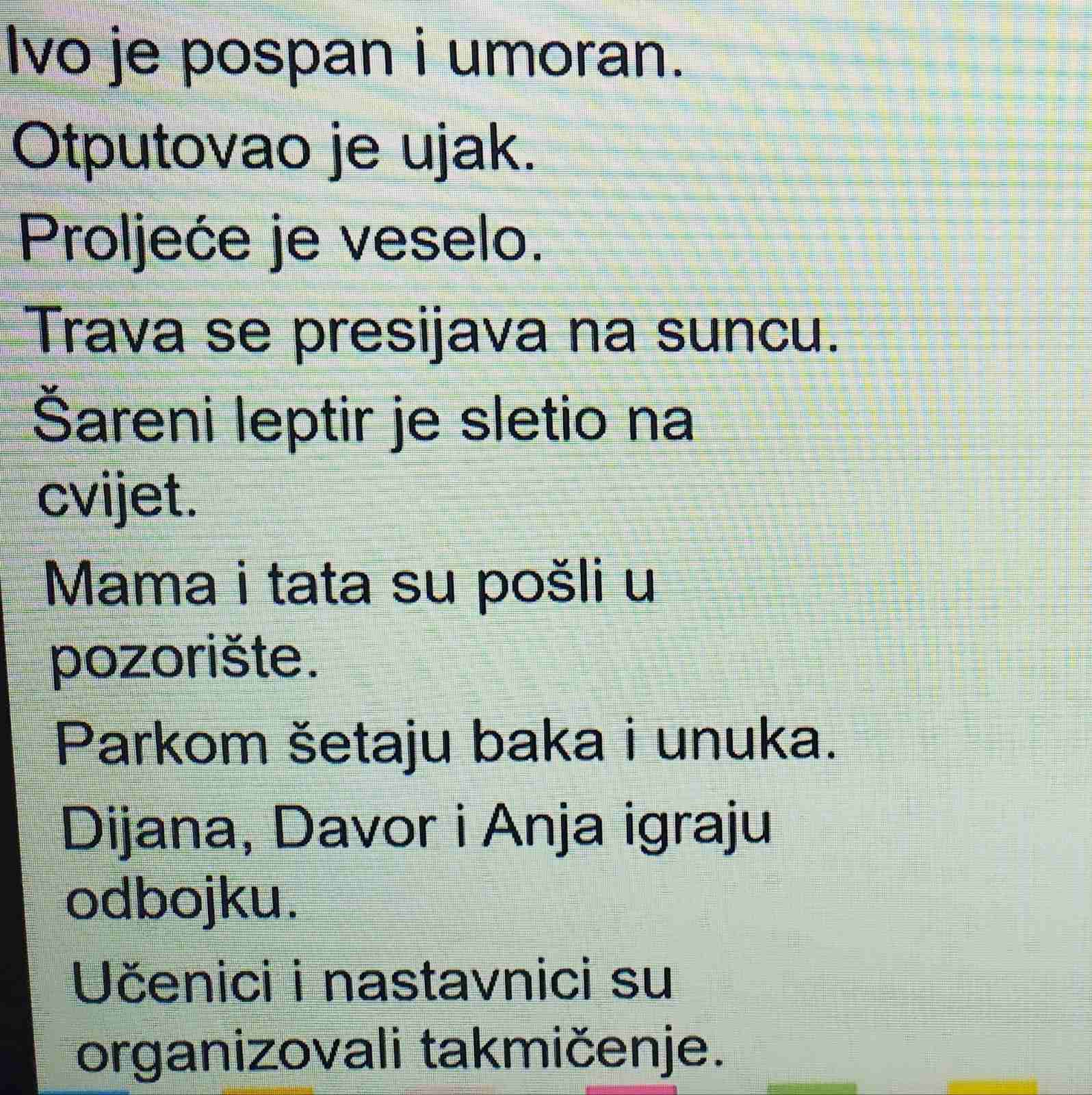 1.Date rečenice prepiši i u njima podvuci SUBJEKAT (jednom linijom) i PREDIKAT (sa dvije linije) :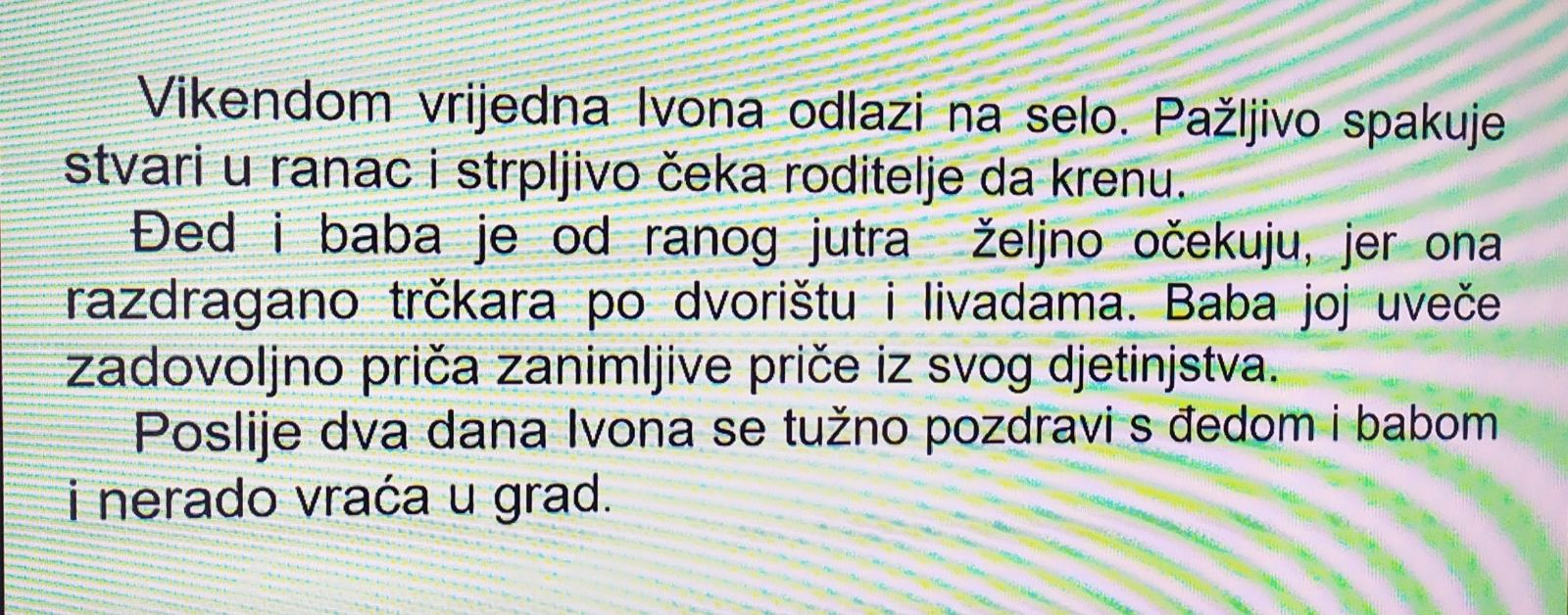 2.Tekst prepiši i u njemu odredi GLAGOLSKE ODREDBE za MJESTO(crvenom),za VRIJEME (zelenom) i za NAČIN (crnom) zaokruži: